Муниципальное бюджетное общеобразовательное учреждение Макаричская средняя общеобразовательная школаПочепского района Брянской областиАннотация к рабочей программекурса внеурочной деятельности «Россия – мои горизонты»Рабочая программа курса внеурочной деятельности «Россия – мои горизонты» разработана с целью реализации комплексной и систематической профориентационной работы для обучающихся 6-9 классов на основе апробированных материалов Всероссийского проекта «Билет в будущее»Рабочая программа разработана в соответствии с Положением о рабочих программах и определяет организацию образовательной деятельности учителя в школе по определенному учебному предметуРабочая программа курса внеурочной деятельности «Россия – мои горизонты» является частью ООП ООО определяющей:содержание;планируемые результаты (личностные, метапредметные и предметные);- тематическое планирование с учетом рабочей программы воспитания и возможностью использования ЭОР/ЦОР.Рабочая программа обсуждена и принята решением методического объединения и согласована заместителем директора по воспитательной работе МБОУ Макаричская СОШДата: 30.08.2023Муниципальное бюджетное общеобразовательное учреждение Макаричская средняя общеобразовательная школаПочепского района Брянской областиВыписка из ООП ОООРАБОЧАЯ ПРОГРАММАкурса внеурочной деятельности«Россия – мои горизонты»для обучающихся 6-9 классовВыписка вернаДиректор школы	С.В.Шалатонова 30.08.2023Муниципальное бюджетное общеобразовательное учреждение Макаричская средняя общеобразовательная школаПочепского района Брянской областиРАБОЧАЯ ПРОГРАММАкурса внеурочной деятельности«Россия – мои горизонты»для обучающихся 6-9 классовРабочая программа курса внеурочной деятельности по профориентации «Россия – мои горизонты» разработана в соответствии с:Федеральным законом от 29.12.2012 №273-ФЗ «Об образовании в Российской Федерации»Федеральным законом от 31.07.2020 № 304-ФЗ «О внесении изменений в Федеральный закон “Об образовании в Российской Федерации” по вопросам воспитания обучающихся, во исполнение поручений Президента РФ Пр-328 п. 1 от 23.02.2018 года, Пр-2182 от 20.12.2020 года»Федеральным государственным образовательным стандартом основного общего образования, утвержденным приказом Минпросвещения России от 31.05.2021 № 287 (далее – ФГОС ООО),Федеральной образовательной программой основного общего образования, утвержденной приказом Минпросвещения России от 18.05.20223 №370 (далее – ФОП ООО),методическими рекомендациями Минпросвещения «О реализации проекта «Билет в будущее», утвержденными распоряжением  Р-97 от 23 сентября 2019г.Положением об организации внеурочной деятельности Примерной рабочей программой курса внеурочной деятельности «Билет в будущее» (основное общее и среднее общее образование), одобренной решением федерального учебнометодического объединения по общему образованию (протокол от 29 сентября 2022г. №7/22)Актуальность и назначение программы курса внеурочной деятельностиРабочая программа курса внеурочной деятельности разработана с целью реализации комплексной и систематической профориентационной работы для обучающихся 6-9 классов на основе апробированных материалов Всероссийского проекта «Билет в будущее» (далее — проект).Внеурочная деятельность — важная часть основной образовательной программы общего образования, в рамках которой педагогический коллектив образовательной организации обеспечиваетдостижение предметных, метапредметных и личностных результатов за счет использования потенциала разнообразия форм образовательной деятельности, организации содержательного взаимодействия с предметной развивающей средой.Одним из значимых направлений внеурочной деятельности является ранняя профориентация обучающихся 6-9 классов, позволяющая сконцентрироваться на достижении соответствующихличностных и предметных результатов, осознанно подойти к решению проблемы выбора индивидуальной образовательной траектории и направления получения профессионального образования. Одним изсовременных и эффективных вариантов реализации профориентационной работы в общеобразовательной организации является участие школы во Всероссийском проекте «Билет в будущее».Мероприятия программы построены на основе системной модели содействия самоопределению обучающихся общеобразовательных организаций, основанной на сочетании мотивационно-активизирующего, информационно-обучающего, практико-ориентированного и диагностико- консультативного подходов к формированию готовности к профессиональному самоопределению и вовлечению всех участников образовательного процесса.Цели и задачи изучения курса внеурочной деятельностиЦель: формирование готовности к профессиональному самоопределению (далее – ГПС) обучающихся 6–9 классов МБОУ «ЦО № 10». Задачи:построение системы содействия профессиональному самоопределению обучающихся, основанной на сочетании мотивационно-активизирующего, информационно-обучающего, практико- ориентированного и диагностико-консультационного подходов к формированию ГПС и вовлечению всех участников образовательного процесса;выявление исходного уровня сформированности внутренней (мотивационно-личностной) и внешней (знаниевой в виде карьерной грамотности) сторон готовности к профессиональному самоопределению у обучающихся и уровня готовности, который продемонстрирует обучающийся после участия в профориентационной программе;формирование индивидуальных рекомендаций для обучающихся по построению образовательно- профессиональной траектории в зависимости от уровня осознанности, интересов, способностей, доступных им возможностей;информирование обучающихся о специфике рынка труда и системе профессионального образования (включая знакомство с перспективными и востребованными в ближайшем будущем профессиями и отраслями экономики РФ) посредством различных мероприятий, в т.ч. профессиональных проб;формирование у обучающихся навыков и умений карьерной грамотности и других компетенций, необходимых для осуществления всех этапов карьерной самонавигации, приобретения и осмысления профориентационно значимого опыта, активного освоения ресурсов территориальной среды профессионального самоопределения, самооценки успешности прохождения профессиональных проб, осознанного конструирования индивидуальной образовательно-профессиональной траектории и ее адаптации с учетом имеющихся компетенций и возможностей среды;формирование ценностного отношения к труду как основному способу достижения жизненного благополучия, залогу его успешного профессионального самоопределения и ощущения уверенности в завтрашнем дне.В Стратегии развития воспитания в Российской Федерации на период до 2025 года одним из направлений считается трудовое воспитание и профессиональное самоопределение, которое реализуется посредством «воспитания у детей уважения к труду и людям труда, трудовым достижениям; содействия профессиональному самоопределению, приобщения детей к социально значимой деятельности для осмысленного выбора профессии».Подготовка обучающихся к самостоятельному, осознанному выбору профессии являетсяобязательной частью гармоничного развития каждой личности и неотрывно рассматривается в связке с физическим, эмоциональным, интеллектуальным, трудовым, эстетическим воспитанием школьника, т.е. интегрирована в учебно-воспитательный процесс, а, следовательно, профориентационная работа в школах является одним из важнейших компонентов в развитии как отдельно взятого человека, так и общества в целом. Участие МБОУ «ЦО № 10» во Всероссийском проекте «Билет в будущее» позволит реализовать ключевые задачи профориентационной деятельности и получить информационно-методическоесопровождениеспециалистов, ответственных за реализацию программы (педагогов-навигаторов).1Место и роль курса внеурочной деятельности в учебном плане основной общеобразовательной программыРабочая программа разработана с учетом преемственности профориентационных задач при переходе обучающихся 6-9 классов из класса в класс.Программа курса рассчитана на 34 часа (ежегодно), в рамках которых предусмотрены такие формы работы, как беседы, дискуссии, мастер-классы, экскурсии на производство, решения кейсов, встречи с представителями разных профессий, профессиональные пробы, коммуникативные и деловые игры, консультации педагога и психолога.Взаимосвязь программы курса внеурочной деятельности с Рабочей программой воспитанияПрограмма курса внеурочной деятельности разработана с учётом Рабочей программы воспитания МБОУ «ЦО № 10». Это позволяет на практике соединить обучающую и воспитательную деятельность педагога, ориентировать её не только на интеллектуальное, но и на нравственное, социальное развитие учащегося. Это проявляется:в приоритете личностных результатов реализации программы внеурочной деятельности, нашедших своё отражение и конкретизацию в Рабочей программе воспитания;в возможности включения школьников в деятельность, организуемую образовательной организацией в рамках курса внеурочной деятельности;в возможности проведения единых и общих тематических занятий в разновозрастных группах, организованных для профориентационной деятельности школьников, воспитательное значение которых отмечается в Рабочей программе воспитания;в интерактивных формах занятий для школьников, обеспечивающих большую их вовлечённость в совместную с педагогом и другими детьми деятельность и возможность образования на её основе детско-взрослых общностей, ключевое значение которых для воспитания подчёркивается Рабочей программой воспитания.Особенности работы педагога по программе курса внеурочной деятельностиЗадача педагога состоит в том, чтобы сопровождать процесс профессиональной ориентации школьника, раскрывая потенциал каждого через вовлечение в многообразную деятельность,организованную в разных формах. При этом результатом работы педагога в первую очередь является личностное развитие учащегося.Личностных результатов педагог может достичь, увлекая учащегося совместной и интересной им обоим деятельностью, устанавливая во время занятий доброжелательную, поддерживающую атмосферу, насыщая занятия содержанием ценностно значимым для обучающегося.1Примерный алгоритм проведения аудиторных занятий по программе курса может быть такой: приветствие школьников; эмоциональная разрядка (короткие игры, маленькая притча, размышления учащихся о предложенном высказывании или цитате и т.п.); проблематизация темы предстоящего занятия; работа по теме занятия; рефлексия. Важной особенностью занятий, повышающей их развивающий потенциал, является их интерактивность.ПЛАНИРУЕМЫЕ РЕЗУЛЬТАТЫ ОСВОЕНИЯ КУРСА ВНЕУРОЧНОЙ ДЕЯТЕЛЬНОСТИ«РОССИЯ – МОИ ГОРИЗОНТЫ»Личностные результатыВ сфере гражданского воспитания:готовность к выполнению обязанностей гражданина и реализации его прав, уважение прав, свобод и законных интересов других людей, с которыми школьникам предстоит взаимодействовать в рамках реализации программы «Билет в будущее»;готовность к разнообразной совместной деятельности;выстраивание доброжелательных отношений с участниками реализации программы на основе взаимопонимания и взаимопомощи.В сфере патриотического воспитания:осознание российской гражданской идентичности в поликультурном и многоконфессиональном обществе, проявление интереса к познанию истории, культуры Российской Федерации, своего края, народов России;ценностное отношение к достижениям своей Родины — России, к науке, искусству, спорту, технологиям, боевым подвигам и трудовым достижениям народа, с которыми школьники будут знакомиться в ходе профориентационных экскурсий на предприятиях своего региона.•В сфере духовно-нравственного воспитания:ориентация на моральные ценности и нормы в ситуациях нравственного выбора;готовность оценивать своё поведение и поступки, поведение и поступки других людей с позиции нравственных и правовых норм с учётом осознания последствий поступков;осознание важности свободы и необходимости брать на себя ответственность в ситуации подготовки к выбору будущей профессии.В сфере эстетического воспитания: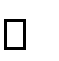 осознание важности художественной культуры как средства коммуникации и самовыражения для представителей многих профессий;стремление к самовыражению в разных видах искусства, в том числе прикладного;стремление создавать вокруг себя эстетически привлекательную среду вне зависимости от той сферы профессиональной деятельности, которой школьник планирует заниматься в будущем.В сфере физического воспитания, формирования культуры здоровья и эмоционального благополучия:осознание необходимости соблюдения правил безопасности в любой профессии, в том числе навыков безопасного поведения в интернет-среде;ответственное отношение к своему здоровью и установка на здоровый образ жизни;способность адаптироваться к стрессовым ситуациям, вызванным необходимостью профессионального самоопределения, осмысляя собственный опыт и выстраивая дальнейшие цели, связанные с будущей профессиональной жизнью;умение принимать себя и других, не осуждая;умение осознавать эмоциональное состояние себя и других, умение управлять собственным эмоциональным состоянием для экономии внутренних ресурсов;сформированность навыка рефлексии, признание своего права на ошибку и такого же права другого человека.В сфере трудового воспитания:установка на активное участие в решении практических задач (в рамках семьи, образовательной организации, города, края) технологической и социальной направленности, способность инициировать, планировать и самостоятельно выполнять такого рода деятельность;интерес к практическому изучению профессий и труда различного рода, в том числе на основе знаний, полученных в ходе изучения программы проекта «Билет в будущее»;осознание важности обучения на протяжении всей жизни для успешной профессиональной деятельности и развитие необходимых умений для этого;готовность адаптироваться в профессиональной среде;уважение к труду и результатам трудовой деятельности;осознанный выбор и построение индивидуальной образовательной траектории и жизненных планов с учётом личных и общественных интересов и потребностей.В сфере экологического воспитания:повышение уровня экологической культуры, осознание глобального характера экологических проблем и путей их решения, в том числе в процессе ознакомления с профессиями сферы «человек- природа»;активное неприятие действий, приносящих вред окружающей среде, в том числе осознание потенциального ущерба природе, который сопровождает ту или иную профессиональную деятельность;осознание своей роли как гражданина и потребителя в условиях взаимосвязи природной, технологической и социальной сред.В сфере понимания ценности научного познания:ориентация в деятельности, связанной с освоением программы проекта «Билет в будущее», на современную систему научных представлений об основных закономерностях развития человека, природы и общества, взаимосвязях человека с природной и социальной средой;овладение языковой и читательской культурой как средством познания мира, средством самосовершенствования человека, в том числе в профессиональной сфере;овладение основными навыками исследовательской деятельности в процессе изучения мира профессий, установка на осмысление собственного опыта, наблюдений, поступков и стремление совершенствовать пути достижения цели индивидуального и коллективного благополучия.В сфере адаптации к изменяющимся условиям социальной и природной среды: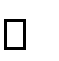 освоение социального опыта, основных социальных ролей, соответствующих ведущей деятельности возраста, норм и правил общественного поведения, форм социальной жизни в группах и сообществах, включая семью, группы, сформированные по профессиональному признаку;способность действовать в условиях неопределённости, повышать уровень своей компетентности через практическую деятельность, в том числе умение учиться у других людей, осознавать в совместной деятельности новые знания, навыки и компетенции из опыта других, проходить профессиональные пробы в разных сферах деятельности;навык выявления и связывания образов, способность осознавать дефициты собственных знаний и компетентностей, планировать своё развитие, в том числе профессиональное; умение оперировать терминами и представлениями в области концепции устойчивого развития;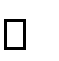 умение анализировать и выявлять взаимосвязи природы, общества и экономики;умение оценивать свои действия с учётом влияния на окружающую среду, достижения целей и преодоления вызовов, возможных глобальных последствий;способность осознавать стрессовую ситуацию, оценивать происходящие изменения и их последствия, формулировать и оценивать риски и последствия, формировать опыт, уметь находить позитивное в произошедшей ситуации.Метапредметные результатыВ сфере овладения универсальными учебными познавательными действиями:выявлять дефицит информации о той или иной профессии, необходимой для полноты представлений о ней, и находить способы для решения возникшей проблемы;использовать вопросы как инструмент для познания будущей профессии;аргументировать свою позицию, мнение;оценивать на применимость и достоверность информацию, полученную в ходе работы с интернет- источниками;самостоятельно формулировать обобщения и выводы по результатам проведённого обсуждения в группе или в паре;прогнозировать возможное дальнейшее развитие процессов, событий и их последствия, связанные с выбором будущей профессии;выдвигать предположения о возможном росте и падении спроса на ту или иную специальность в новых условиях;применять различные методы, инструменты и запросы при поиске и отборе информации, связанной с профессиональной деятельностью или дальнейшим обучением;выбирать, анализировать, систематизировать и интерпретировать информацию различных видов и форм представления;находить сходные аргументы (подтверждающие или опровергающие одну и ту же идею, версию) в различных информационных источниках;самостоятельно выбирать оптимальную форму представления информации, предназначенную для остальных участников программы проекта «Билет в будущее».В сфере овладения универсальными учебными коммуникативными действиями:воспринимать и формулировать суждения в соответствии с целями и условиями общения в рамках занятий, включённых в программу проекта «Билет в будущее»;выражать свою точку зрения; распознавать невербальные средства общения, понимать значение социальных знаков, знать и распознавать предпосылки конфликтных ситуаций и стараться смягчать конфликты;понимать намерения других участников занятий по программе проекта «Билет в будущее», проявлять уважительное отношение к ним и к взрослым, участвующим в занятиях, в корректной форме формулировать свои возражения;в ходе диалога и (или) дискуссии задавать вопросы по существу обсуждаемой темы и высказывать идеи, нацеленные на решение задачи и поддержание благожелательности общения друг с другом;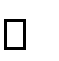 сопоставлять свои суждения с суждениями других участников диалога, обнаруживать различие и сходство позиций;публично представлять результаты работы, проделанной в рамках выполнения заданий, связанных с тематикой курса по профориентации;понимать и использовать преимущества командной и индивидуальной работы при решении конкретной проблемы, принимать цель совместной деятельности, коллективно планировать действия по её достижению: распределять роли, договариваться, обсуждать процесс и результат совместной работы;уметь обобщать мнения нескольких участников программы проекта «Билет в будущее», проявлять готовность руководить, выполнять поручения, подчиняться;участвовать в групповых формах работы (обсуждения, обмен мнениями, мозговые штурмы и др.);выполнять свою часть работы, достигать качественного результата по своему направлению и координировать свои действия с действиями других участников проекта «Билет в будущее».В сфере овладения универсальными учебными регулятивными действиями:выявлять проблемы, возникающие в ходе выбора будущей профессии;ориентироваться в различных подходах принятия решений (индивидуальное, принятие решения в группе, принятие решений группой);делать	выбор	и	брать   на	себя	ответственность	за	решения,	принимаемые	в	процессе профессионального самоопределения;владеть способами самоконтроля, самомотивации и рефлексии;предвидеть трудности, которые могут возникнуть при выборе будущей профессии;объяснять причины достижения (недостижения) результатов деятельности, давать оценку опыту, приобретённому в ходе прохождения программы курса, уметь находить позитивное в любой ситуации;уметь вносить коррективы в свою деятельность на основе новых обстоятельств, изменившихся ситуаций, установленных ошибок, возникших трудностей;различать, называть и управлять собственными эмоциями;уметь ставить себя на место другого человека, понимать мотивы и намерения участников курса, осознанно относиться к ним.Предметные результатыПредметные результаты освоения основной образовательной программы основного общего образования представлены с учётом специфики содержания предметных областей, затрагиваемых в ходе профориентационной деятельности школьников.Русский язык:формирование умений речевого взаимодействия (в том числе, общения при помощи современных средств устной и письменной речи): создание устных монологических высказываний на основе жизненных наблюдений и личных впечатлений, чтения учебнонаучной, художественной и научно- популярной литературы: монолог-описание, монолограссуждение, монолог-повествование;участие в диалоге разных видов: побуждение к действию, обмен мнениями, запрос информации, сообщение информации;обсуждение и чёткая формулировка цели, плана совместной групповой деятельности;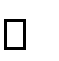 извлечение информации из различных источников, её осмысление и оперирование ею, свободное пользование лингвистическими словарями, справочной литературой, в том числе информационно- справочными системами в электронной форме;создание письменных текстов различных стилей с соблюдением норм построения текста: соответствие текста теме и основной мысли, цельность и относительная законченность;    последовательность изложения (развёртывание содержания в зависимости от цели текста, типа речи);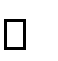 правильность выделения абзацев в тексте, наличие грамматической связи предложений в тексте, логичность. Литература:овладение умением использовать словари и справочники, в том числе информационносправочные системы в электронной форме, подбирать проверенные источники в библиотечных фондах, Интернете для выполнения учебной задачи; применять ИКТ, соблюдать правила информационной безопасности.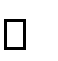 Иностранный язык:овладение основными видами речевой деятельности в рамках знакомства со спецификой современных профессий;приобретение опыта практической деятельности в жизни: соблюдать правила информационной безопасности в ситуациях повседневной жизни и при работе в Интернете;использовать иноязычные словари и справочники, в том числе информационно-справочные системы в электронной форме. Информатика:овладение основными понятиями: информация, передача, хранение, обработка информации, алгоритм, модель, цифровой продукт - и их использованием для решения учебных и практических задач;умение оперировать единицами измерения информационного объёма и скорости передачи данных;  сформированность мотивации к продолжению изучения информатики как профильного предмета.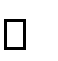 География:освоение и применение системы знаний о размещении и основных свойствах географических объектов, понимание роли географии в формировании качества жизни человека и окружающей его среды на планете Земля, в решении современных практических задач своего населенного пункта;умение устанавливать взаимосвязи между изученными природными, социальными и экономическими явлениями и процессами;умение использовать географические знания для описания существенных признаков разнообразных явлений и процессов в повседневной жизни;сформированность мотивации к продолжению изучения географии как профильного предмета на уровне среднего общего образования.Физика:умение использовать знания о физических явлениях в повседневной жизни для обеспечения безопасности при обращении с бытовыми приборами и техническими устройствами, сохранения здоровья и соблюдения норм экологического поведения в окружающей среде;понимание необходимости применения достижений физики и технологий для рационального природопользования;расширенные представления о сферах профессиональной деятельности, связанных с физикой и современными технологиями, основанными на достижениях физической науки, позволяющие рассматривать физико-техническую область знаний как сферу своей будущей профессиональной деятельности;сформированность мотивации к продолжению изучения физики как профильного предмета на уровне среднего общего образования.Обществознание:освоение и применение системы знаний о социальных свойствах человека, особенностях его взаимодействия с другими людьми; важности семьи как базового социального института; характерных чертах общества; содержании и значении социальных норм, регулирующих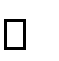 общественные отношения, включая правовые нормы, регулирующие типичные для несовершеннолетнего и членов его семьи общественные отношения (в том числе нормы гражданского, трудового и семейного права, основы налогового законодательства); процессах и явлениях в экономической сфере (в области макро- и микроэкономики);умение приводить примеры (в том числе моделировать ситуации) деятельности людей, социальных объектов, явлений, процессов определённого типа в различных сферах общественной жизни, их структурных элементов и проявлений основных функций; разного типа социальных отношений; ситуаций, регулируемых различными видами социальных норм;умение классифицировать по разным признакам (в том числе устанавливать существенный признак классификации) социальные объекты, явления, процессы, относящиеся к различным сферам общественной жизни, их существенные признаки, элементы и основные функции;овладение приёмами поиска и извлечения социальной информации (текстовой, графической, аудиовизуальной) по заданной теме из различных адаптированных источников (в том числе учебных материалов) и публикаций средств массовой информации (далее – СМИ) с соблюдением правил информационной безопасности при работе в Интернете;приобретение опыта использования полученных знаний, включая основы финансовой грамотности, в практической (включая выполнение проектов индивидуально и в группе) деятельности, в повседневной жизни для реализации и защиты прав человека и гражданина, прав потребителя (в том числе потребителя финансовых услуг) и осознанного выполнения гражданских обязанностей; для анализа потребления домашнего хозяйства; для составления личного финансового плана; для выбора профессии и оценки собственных перспектив в профессиональной сфере; для опыта публичного представления результатов своей деятельности в соответствии с темой и ситуацией общения, особенностями аудитории и регламентом.Биология:владение навыками работы с информацией биологического содержания, представленной в разной форме (в виде текста, табличных данных, схем, графиков, диаграмм, моделей, изображений), критического анализа информации и оценки её достоверности;умение интегрировать биологические знания со знаниями других учебных предметов;интерес к углублению биологических знаний и выбору биологии как профильного предмета на уровне среднего общего образования для будущей профессиональной деятельности в области биологии, медицины, экологии, ветеринарии, сельского хозяйства, пищевой промышленности, психологии, искусства, спорта.Изобразительное искусство:сформированность системы знаний о различных художественных материалах в изобразительном искусстве; о различных способах живописного построения изображения; о стилях и различных жанрах изобразительного искусства; о выдающихся отечественных и зарубежных художниках, скульпторах и архитекторах.Основы безопасности жизнедеятельности:сформированность культуры безопасности жизнедеятельности на основе освоенных знаний и умений, системного и комплексного понимания значимости безопасного поведения; овладение знаниями и умениями предупреждения опасных и чрезвычайных ситуаций во время пребывания в различных средах (в помещении, на улице, на природе, в общественных местах и на массовых мероприятиях, при коммуникации, при воздействии рисков культурной среды).СОДЕРЖАНИЕ КУРСА ВНЕУРОЧНОЙ ДЕЯТЕЛЬНОСТИ ПО ПРОФОРИЕНТАЦИИ «РОССИЯ – МОИ ГОРИЗОНТЫ»Профориентационные уроки «Увлекаюсь»Проведение профориентационных уроков – стартового и тематического (по классам).Стартовый профориентационный урок (открывает программу курса): раскрывает возможности обучающихся в выборе персонального профессионального пути. Выбор профессионального пути – одно из важнейших решений, которое предстоит принять школьникам. Рынок труда в условиях неопределенности всегда пугает и вызывает много вопросов: куда пойти учиться, чтобы завтра не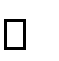 остаться без работы? Найдётся ли для меня место на этом рынке труда? Чему нужно учиться уже сегодня, чтобы завтра быть востребованным?Тематические профориентационные уроки по классам (рекомендуется проводить после стартового урока):класс: тематическое содержание урока построено на трех базовых компонентах, которые необходимо учитывать при выборе:«ХОЧУ» — ваши интересы;«МОГУ» — ваши способности;«БУДУ» — востребованность обучающегося на рынке труда в будущее 2.Информирование обучающихся о профессиях с постепенным расширением представлений о мире профессионального труда в общем: формирование системного представления о мире профессий и значимости трудовой деятельности (например, как различные качества или навыки могут по-разному реализовываться в разных профессиональных направлениях).Помощь в выборе увлечения, в котором обучающийся может реализовать свои интересы, развивать возможности и помогать окружающим.Поиск дополнительных занятий и увлечений.класс: в основе урока лежит обсуждение обязательного набора школьных предметов 7 классов общеобразовательных учреждений, таких как русский язык, литература, алгебра, геометрия, иностранный язык, история, обществознание, физика, биология, информатика, география и др.Информирование обучающихся о взаимосвязи школьных предметов и тем с разнообразиемсовременных профессий и необходимых компетенций (формирование системного представления о мире профессий, например, как знания и навыки, приобретаемые за школьной партой, могут по-разному воплощаться в разных профессиях). Повышение познавательного интереса к школьным предметам, а также повышение ценности знаний, навыков и умений, которые приобретаются на этих предметах.Формирование представлений о современных компетенциях, которые сегодня предъявляются к специалистам из различных отраслей.класс: урок знакомит обучающихся с разнообразием направлений профессионального развития, возможностями прогнозирования результатов профессионального самоопределения. На уроке раскрываются существующие профессиональные направления, варианты получения профессионального образования (уровни образования).Актуализация процессов профессионального самоопределения. Информирование школьников о видах профессионального образования (высшее образование / среднее профессиональное образование). Помощь школьникам в соотношении личных качеств и интересов с направлениями профессиональнойдеятельности.класс: формирование представлений о преимуществах обучения как в организациях высшего образования (ВО, вузы), так и в организациях среднего профессионального образования (СПО).Актуализация представлений о возможных профессиональных направлениях для учащихся. Повышение познавательного интереса к философии выбора и построению своей персональной карьерной траектории развития.Профориентационная онлайн-диагностика. Первая часть «Понимаю себя»Профориентационная диагностика обучающихся на интернет-платформеhttps://bvbinfo.ru/ (для зарегистрированных участников проекта) позволяет определить требуемый объемпрофориентационной помощи и сформировать дальнейшую индивидуальную траекторию участия в программе профориентационной работы.Онлайн-диагностика I «Мой выбор профессии» состоит из двух частей:методика онлайн-диагностики обучающихся «Моя готовность»:версия 6-7 классов включает только диагностику готовности к профессиональномусамоопределению и не включает диагностику ценностных ориентиров; версия 8-9 классов направлена на оценку ценностных ориентиров в сфере самоопределенияобучающихся и уровень готовности к выбору профессии;методика онлайн-диагностики на определение профессиональных склонностей и направленности обучающихся («Мой выбор»). Методика предусматривает 2 версии – для 6-7, 8-9 классов.Онлайн-диагностика II «Мои таланты»включает комплексную методику онлайндиагностики на определение профессиональных интересов и сильных сторон обучающихся с выделением «зонпотенциала» (талантов) для дальнейшего развития. Методика предусматривает версии для 6-7, 8-9.Консультации по результатам онлайн-диагностики. Сопровождение обучающихся по итогам диагностики (в индивидуальном или групповом формате). Возможно проведение консультации с помощью видеозаписи готовой консультации (доступной участникам проекта «Билет в будущее» на интернет-платформеhttps://bvbinfo.ru/).Профориентационная выставка «Лаборатория будущего. Узнаю рынок»Посещение мультимедийной выставки «Лаборатория будущего»–специально организованная постоянно действующая экспозиция на базе исторических парков «Россия – моя история» (очно, в онлайн-формате доступно на интернет-платформеhttps://bvbinfo.ru/). Знакомство с рынком труда, 9-ю ключевыми отраслями (направлениями) экономического развития, профессиями: Индустриальная среда; Здоровая среда; Умная среда; Деловая среда; Социальная среда; Безопасная среда; Комфортная среда; Креативная среда; Аграрная среда. Решение интерактивных заданий, направленных на получение новых знаний о профессиях, об особенностях профессиональной деятельности различных специалистов, окачествах и навыках, необходимых для работы различных специалистов.Профессиональные пробы «Пробую. Получаю опыт»Профессиональные пробы.Данный формат реализуется очно (на базе образовательной организации и/ или в учебных профессиональных заведениях, организациях дополнительного образования, на предприятиях, организациях региона) или в онлайн-формате (профессиональные пробы на основе платформы, вебинар-площадки, сервисы видеоконференций, чат и т.п.).Уровни профессиональных проб: моделирующие и практические профессиональные пробы.Виды профессиональных проб: базовая и ознакомительная.Профориентационная онлайн-диагностика. Вторая часть «Осознаю»Проведение второй части профориентационной диагностики. Направлена на уточнение рекомендации по построению образовательно-профессиональной траектории с учетом рефлексии опыта, полученного на предыдущих этапах.Онлайн-диагностика I «Мой выбор профессии» состоит из двух частей:методика онлайн-диагностики учащихся «Моя готовность»:версия 6-7 классов включает только диагностику готовности к профессиональному самоопределению и не включает диагностику ценностных ориентиров;версия 8-9 классов направлена на оценку ценностных ориентиров в сфере самоопределения обучающихся и уровень готовности к выбору профессии.методика онлайн-диагностики на определение профессиональных склонностей и направленностиобучающихся («Мой выбор»). Методика предусматривает 2 версии – для 6-7, 8-9 классов.Онлайн-диагностика II «Мои таланты» включает комплексную методику онлайндиагностики на определение профессиональных интересов и сильных сторон обучающихся с выделением «зонпотенциала» (талантов) для дальнейшего развития. Методика предусматривает версии для 6-7, 8-9 классов. Развернутая консультации по результатам повторной онлайн-диагностики.Сопровождение обучающихся по итогам диагностики (в индивидуальном или групповом формате).Возможно проведение консультации с помощью видеозаписи готовой консультации (доступной участникам проекта «Билет в будущее» на интернет-платформеhttps://bvbinfo.ru/). 6.Профориентационный видеопроект «Один день в профессии» (https://bvbinfo.ru/)Онлайн-знакомство в формате видео-обзоров и интервью с носителями профессий, которые поделятся актуальной информацией об отраслях и покажут, как можно добиться успеха. В рамках урока ученикам будут предложены задания и упражнения, позволяющие лучше понять интересующие их сферы.7. Профориентационный рефлексивный урок «Планирую»Профориентационный рефлексивный урок (проводится в конце курса, по итогам проведения всех профориентационных мероприятий):разбор и обсуждение персональных рекомендаций (по возрастам).Разбор и обсуждение полученного опыта по итогам профессиональных проб имероприятий.Постановка образовательных и карьерных целей (стратегических итактических).Формирование планов образовательных шагов и формулирование траектории развития (последовательность реализации целей).ТЕМАТИЧЕСКОЕ ПЛАНИРОВАНИЕ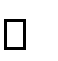 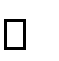 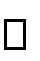 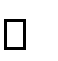 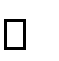 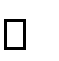 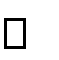 Календарно-тематическое планирование по программе курса внеурочной деятельности «Россия — мои горизонты» 2023/2024 уч. годКалендарно-тематическое планирование по программе курса внеурочной деятельности «Россия — мои горизонты» 2023/2024 уч. год33№Тема, раздел курсаОсновное содержаниеФормы организациидеятельности обучающихся с указанием электронного образовательного ресурса1.Профориентационные уроки «Увлекаюсь»(4 часа)Проведение профориентационных уроков – вводного и тематического (по классам).Вводный профориентационный урок«Моя Россия – мои горизонты» (открывает программу курса, 2 часа): раскрывает возможности учащихся в выборе персональногопрофессионального пути. Выбор профессионального пути – одно из важнейших решений, котороепредстоит принять школьникам. Рынок труда в условиях неопределенностивсегда пугает и вызывает много вопросов: куда пойти учиться, чтобы завтра не остаться без работы?Найдётся ли для меня место на этом рынкеАктуализация процессов профессиональногосамоопределения на основе знакомства	спознавательными фактами о достижениях из различных отраслей экономического развития страны.Формированиепредставлений о современных универсальных компетенциях, предъявляемых к специалистамиз различных отраслей.Повышение познавательного интереса и компетентностиобучающихся в построении своей карьерной траекториитруда? Чему нужно учиться уже сегодня, чтобы завтра быть востребованным?Урок направлен на то, чтобы в интерактивной игровой форме познакомить учеников с тем, какие отрасли и профессии востребованы в России сегодня, какие открываются перспективы развития, какие навыки потребуются для эффективной реализации себя в профессиональной сфере, что важно сейчас и будетнужно, когда ребята окажутся на рынке труда. Сегодня Россия добиваетсябольших успехов и рекордных значений во многих отраслях экономики. Самым важным во всех этих цифрах являемся мы – жители страны. Россия – это более 145миллионов жителей, и возможности, которые перед нами открываются. Эти данные очень тесно связаны с различными отраслями экономики и профессиональной деятельностью, а значит, и с возможностью себя реализовать.развития (1 час).Просмотр	видеороликов, дискуссии, обсуждения, игры и практические задания на уроке.В рамках самостоятельной работы (1 час) анализ полученного опыта, работа с памятками и материалами уроков, знакомство с онлайнинструментом «Примерочная профессий», заполнение анкеты саморефлексии на интернет- платформе проекта https://bvbinfo.ru/.Материалы для проведения урока представлены на интернет-платформеhttps://bvbinfo.ru/	(длязарегистрированных педагогов- навигаторов проекта).Тематический профориентационный урок (2 часа):для 6 классаТематическое содержание урока построено на трех базовых компонентах, которые необходимо учитывать при выборе:	«ХОЧУ» — ваши интересы;«МОГУ» — ваши способности; 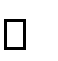 «БУДУ» — востребованность обучающегося на рынке труда в будущем.Информирование обучающихся о профессиях с постепенным расширением представлений о мире профессионального труда вообще (формирование системного представления о мире профессий,например, как различные качества или навыки могут по-разному воплощаться в разных профессиях). Помощь ввыборе увлечения, в котором обучающийся может реализоватьКаждому компоненту посвящен отдельный блок урока, в рамках которого обучающиесядискутируют, смотрят видеоролики, выполняют практические задания (1 час).В конце каждого блока обучающимся предлагается раздаточный материал (чек- лист) с рекомендациями (егоможно использовать в качестве задания на самостоятельную работу). Вопросы, которыеставятся перед обучающимся:Как	распознать свои интересы?Какие способностимогут пригодиться при освоении профессии, и как их развивать?свои интересы и развиватьвозможности. Поиск дополнительных занятий и увлечений.Какие бывают личностные качества, ипочему		они важны для	выборакарьерного пути?Как	стать	в будущемвостребованным специалистом? В рамках самостоятельной работы (1 час) заполнение чек-листа, заполнение анкетысаморефлексии, знакомство с онлайн- инструментом«Примерочная профессий» на интернет-платформе проекта https://bvbinfo.ru/.Материалы для проведения урока представлены на интернет-платформеhttps://bvbinfo.ru/	(длязарегистрированных педагогов- навигаторов проекта).для 7 классаВ основе урока лежит обсуждение обязательного набора школьных предметов 7 классовобщеобразовательных учреждений, таких как русский язык, литература,алгебра, геометрия, иностранный язык, история, обществознание, физика,биология, информатика и ИКТ,география и другие. Информирование обучающихся о взаимосвязи школьных предметов и тем с разнообразиемсовременных профессий и необходимых компетенций (формирование системного представления о мире профессий, например, как знания и навыки, приобретаемые за школьной партой, могут поразному воплощаться в разных профессиях). Повышениепознавательного интереса к школьным предметам, а также повышение ценности знаний, навыков и умений, которые приобретаются на этих предметах. Формированиепредставлений оВ уроке используютсядемонстрационные ролики, интерактивные форматывзаимодействия, дискуссии и обсуждения, рефлексивные упражнения и задания длясамостоятельной работы (1 час).В конце урока обучающиеся будут понимать:знание каких предметов необходимо в тех или иныхсовременных профессиях и отраслях;какие профессии востребованы сегодня	и станут востребованы вбудущем;зачем школа даёт широкий круг знаний, и как их можно применить во взрослой профессиональной жизни;какие шаги для выбора профессионального	путиможно делать учащимся уже сейчас.В рамках самостоятельнойсовременных компетенциях, которые сегодня предъявляются к специалистамиз	различных отраслей.работы (1 час) заполнение«Карты предметов», знакомство с онлайн-инструментом «Примерочная профессий»,	заполнениеанкеты		саморефлексии на интернет-платформепроекта https://bvbinfo.ru/. Материалы для проведения урока представлены наинтернет-платформе https://bvbinfo.ru/	(длязарегистрированных педагогов- навигаторов проекта).для 8 классаУрок знакомит обучающихся с разнообразием направлений профессионального развития, возможностями прогнозирования результатов профессионального самоопределения. На уроке раскрываются существующие профессиональные направления, варианты полученияпрофессионального образования (уровни образования). Актуализация процессов профессиональногосамоопределения.Информирование школьников о видахКаждому компоненту посвящен отдельный блок урока, в рамках которого обучающиеся обмениваются мнениями(дискуссии, обсуждения), смотрят видеоролики,выполняют практические задания, заполняют анкеты-подсказки, принимают участие в играх и упражнениях, в рамках которых отвечают на вопросы (1 час):Что такое профессия? 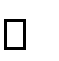 Насколько разнообразен мир профессий?профессионального образования(высшее образование / среднее профессиональное образование).Какие существуют профессиональные направления?Помощь школьникам в соотношенииКак	выбратьличных качеств и интересов с направлениями профессиональной деятельности.соответствующийпрофессиональным запросам уровень образования? В рамках самостоятельной работы (1 час) заполнение таблицы по видам образования, знакомство с онлайн-инструментом«Примерочная профессий», заполнение анкетысаморефлексии на интернет-платформе	проекта https://bvbinfo.ru/.Материалы для проведенияурока представлены наинтернет-платформе https://bvbinfo.ru/	(длязарегистрированных педагогов- навигаторов проекта).для 9 классаФормирование представлений о преимуществах обучения как в организациях высшего образования (ВО, вузы), так и в организацияхсреднего профессиональногообразования (СПО). АктуализацияПросмотр видеороликов о видах образования, профессиях и др.Участие в дискуссиях и обсуждениях. Заполнение ианализ анкетподсказок. Участие в играх и упражнениях. На уроке учащиеся смогут узнать на реальных примерах (1 час):представлений о возможныхкак стать специалистомпрофессиональных направлениях длятого или иного направления;учащихся. Повышениекак работает системапознавательного интереса к философиивыбора и построению своейполучения профессионального образования;персональной карьерной траектории развития.о базовом наборе качеств и навыков, необходимых в той или иной образовательной траектории;какие	перспективы открывает любое направлениепослеполученияпрофессионального или высшего образования.В рамках самостоятельной работы (1 час) работа санкетами-подсказками,знакомство с онлайн-инструментом «Примерочная профессий», заполнение анкеты саморефлексии на интернет- платформе проектаhttps://bvbinfo.ru/.Материалы для проведения урока представлены наинтернет-платформе https://bvbinfo.ru/	(длязарегистрированных педагогов-навигаторов проекта).2.Профориентационная онлайн-диагностика. Первая часть«Понимаю себя» (3 часа)Профориентационная диагностика обучающихся на интернет- платформе https://bvbinfo.ru/ (длязарегистрированных участников проекта) помогает сформироватьПервая	часть профориентационной онлайн-диагностикиобучающихся в новом учебномгоду (1 час).индивидуальную траекториюобучающегося в мероприятиях проекта с учетом его профессиональныхсклонностей.Онлайн-диагностика I «Мой выбор профессии» состоит из двух частей:методика онлайн-диагностики учащихся «Моя готовность» для 6-11 классов. В 8-11 классах методика направлена на оценку ценностных ориентиров в сфере самоопределения обучающихся и уровня готовности к выбору профессии. Версия 6-7 классов включает только диагностику готовности к профессиональному самоопределению и не включает диагностику ценностных ориентиров.методика онлайн-диагностики на определение профессиональных склонностей и направленности обучающихся («Мой выбор»). Методика предусматривает 3 версии – для 6-7, 8-9 и 10-11 классов.Онлайн-диагностика II «Мои таланты» включает комплексную методику онлайндиагностики на определениепрофессиональных интересов и сильных сторон обучающихся с выделением «зон потенциала»(талантов) для дальнейшего развития.Методикапредусматривает версии для 6-7, 89 и10-11 классов.Консультации	по результатам онлайн-диагностики.Сопровождение обучающихся по итогам диагностики (виндивидуальном или групповом формате). Возможно проведение консультации с помощью видеозаписи готовой консультации (доступнойучастникам проекта «Билет в будущее» на интернетплатформе https://bvbinfo.ru/.Осуществляется для навигации по активностям проекта «Билет в будущее».Обучающемуся будут предложены вариантыдиагностических методик на основании опытапредварительного участия в проекте, данный уровень определяется на платформе автоматически. Диагностика осуществляется в онлайнформате,предоставляется возможность проведения как вобразовательной организации, так и в домашних условиях.Варианты:Онлайн диагностика«Мой выбор».Онлайн диагностика«Моя готовность».Онлайн диагностика«Мои таланты». После диагностики рекомендуетсяпроведениеконсультации по полученным результатам (1 час),	атакже анализ интерпретаций	врамках самостоятельной работы (1 час).Результаты:рекомендация помаршруту проекта «Билет в будущее»;просмотр видеозаписи консультации по результатам профориентационнойдиагностики;    рекомендации по обсуждению результатовтестирования с родственниками и специалистами.3.Профориентационная выставкаПосещение мультимедийной выставки «ЛабораторияЭкскурсия на площадкуисторических парков«Лаборатория будущего. Узнаю рынок»(4 часа)будущего» - специально организованная постояннодействующая экспозиция на базе исторических парков «Россия – Моя история» (очно в 24 субъектах РФ, вонлайн-формате доступно на интернет- платформе«Россия – Моя история» (очно в 24 субъектах РФ, попредварительной записи на интернет-платформе https://bvbinfo.ru/, 3 часа).Знакомство с выставкой на базе образовательнойорганизации (виртуальнаявыставка) в рамках отдельного урока сиспользованиемспециализированногомультимедийного контента выставки на интернет- платформе https://bvbinfo.ru.Решение интерактивных заданий, направленных на получение новых знаний опрофессиях, об особенностях профессиональной деятельности различных специалистов, окачествах и навыках, необходимых для работы различных специалистов.В рамках самостоятельной работы (1 час) анализполученного опыта, заполнение анкеты саморекфлексии на интернет-платформе https://bvbinfo.ru/https://bvbinfo.ru/). Знакомство с«Россия – Моя история» (очно в 24 субъектах РФ, попредварительной записи на интернет-платформе https://bvbinfo.ru/, 3 часа).Знакомство с выставкой на базе образовательнойорганизации (виртуальнаявыставка) в рамках отдельного урока сиспользованиемспециализированногомультимедийного контента выставки на интернет- платформе https://bvbinfo.ru.Решение интерактивных заданий, направленных на получение новых знаний опрофессиях, об особенностях профессиональной деятельности различных специалистов, окачествах и навыках, необходимых для работы различных специалистов.В рамках самостоятельной работы (1 час) анализполученного опыта, заполнение анкеты саморекфлексии на интернет-платформе https://bvbinfo.ru/рынком труда, 9 ключевыми отраслями«Россия – Моя история» (очно в 24 субъектах РФ, попредварительной записи на интернет-платформе https://bvbinfo.ru/, 3 часа).Знакомство с выставкой на базе образовательнойорганизации (виртуальнаявыставка) в рамках отдельного урока сиспользованиемспециализированногомультимедийного контента выставки на интернет- платформе https://bvbinfo.ru.Решение интерактивных заданий, направленных на получение новых знаний опрофессиях, об особенностях профессиональной деятельности различных специалистов, окачествах и навыках, необходимых для работы различных специалистов.В рамках самостоятельной работы (1 час) анализполученного опыта, заполнение анкеты саморекфлексии на интернет-платформе https://bvbinfo.ru/(направлениями) экономического«Россия – Моя история» (очно в 24 субъектах РФ, попредварительной записи на интернет-платформе https://bvbinfo.ru/, 3 часа).Знакомство с выставкой на базе образовательнойорганизации (виртуальнаявыставка) в рамках отдельного урока сиспользованиемспециализированногомультимедийного контента выставки на интернет- платформе https://bvbinfo.ru.Решение интерактивных заданий, направленных на получение новых знаний опрофессиях, об особенностях профессиональной деятельности различных специалистов, окачествах и навыках, необходимых для работы различных специалистов.В рамках самостоятельной работы (1 час) анализполученного опыта, заполнение анкеты саморекфлексии на интернет-платформе https://bvbinfo.ru/развития, профессиями:«Россия – Моя история» (очно в 24 субъектах РФ, попредварительной записи на интернет-платформе https://bvbinfo.ru/, 3 часа).Знакомство с выставкой на базе образовательнойорганизации (виртуальнаявыставка) в рамках отдельного урока сиспользованиемспециализированногомультимедийного контента выставки на интернет- платформе https://bvbinfo.ru.Решение интерактивных заданий, направленных на получение новых знаний опрофессиях, об особенностях профессиональной деятельности различных специалистов, окачествах и навыках, необходимых для работы различных специалистов.В рамках самостоятельной работы (1 час) анализполученного опыта, заполнение анкеты саморекфлексии на интернет-платформе https://bvbinfo.ru/Индустриальная среда; Здоровая среда;«Россия – Моя история» (очно в 24 субъектах РФ, попредварительной записи на интернет-платформе https://bvbinfo.ru/, 3 часа).Знакомство с выставкой на базе образовательнойорганизации (виртуальнаявыставка) в рамках отдельного урока сиспользованиемспециализированногомультимедийного контента выставки на интернет- платформе https://bvbinfo.ru.Решение интерактивных заданий, направленных на получение новых знаний опрофессиях, об особенностях профессиональной деятельности различных специалистов, окачествах и навыках, необходимых для работы различных специалистов.В рамках самостоятельной работы (1 час) анализполученного опыта, заполнение анкеты саморекфлексии на интернет-платформе https://bvbinfo.ru/Умная среда; Деловая среда;«Россия – Моя история» (очно в 24 субъектах РФ, попредварительной записи на интернет-платформе https://bvbinfo.ru/, 3 часа).Знакомство с выставкой на базе образовательнойорганизации (виртуальнаявыставка) в рамках отдельного урока сиспользованиемспециализированногомультимедийного контента выставки на интернет- платформе https://bvbinfo.ru.Решение интерактивных заданий, направленных на получение новых знаний опрофессиях, об особенностях профессиональной деятельности различных специалистов, окачествах и навыках, необходимых для работы различных специалистов.В рамках самостоятельной работы (1 час) анализполученного опыта, заполнение анкеты саморекфлексии на интернет-платформе https://bvbinfo.ru/Социальная среда; Безопасная среда;«Россия – Моя история» (очно в 24 субъектах РФ, попредварительной записи на интернет-платформе https://bvbinfo.ru/, 3 часа).Знакомство с выставкой на базе образовательнойорганизации (виртуальнаявыставка) в рамках отдельного урока сиспользованиемспециализированногомультимедийного контента выставки на интернет- платформе https://bvbinfo.ru.Решение интерактивных заданий, направленных на получение новых знаний опрофессиях, об особенностях профессиональной деятельности различных специалистов, окачествах и навыках, необходимых для работы различных специалистов.В рамках самостоятельной работы (1 час) анализполученного опыта, заполнение анкеты саморекфлексии на интернет-платформе https://bvbinfo.ru/Комфортная среда; Креативная среда;«Россия – Моя история» (очно в 24 субъектах РФ, попредварительной записи на интернет-платформе https://bvbinfo.ru/, 3 часа).Знакомство с выставкой на базе образовательнойорганизации (виртуальнаявыставка) в рамках отдельного урока сиспользованиемспециализированногомультимедийного контента выставки на интернет- платформе https://bvbinfo.ru.Решение интерактивных заданий, направленных на получение новых знаний опрофессиях, об особенностях профессиональной деятельности различных специалистов, окачествах и навыках, необходимых для работы различных специалистов.В рамках самостоятельной работы (1 час) анализполученного опыта, заполнение анкеты саморекфлексии на интернет-платформе https://bvbinfo.ru/Аграрная среда. Решение«Россия – Моя история» (очно в 24 субъектах РФ, попредварительной записи на интернет-платформе https://bvbinfo.ru/, 3 часа).Знакомство с выставкой на базе образовательнойорганизации (виртуальнаявыставка) в рамках отдельного урока сиспользованиемспециализированногомультимедийного контента выставки на интернет- платформе https://bvbinfo.ru.Решение интерактивных заданий, направленных на получение новых знаний опрофессиях, об особенностях профессиональной деятельности различных специалистов, окачествах и навыках, необходимых для работы различных специалистов.В рамках самостоятельной работы (1 час) анализполученного опыта, заполнение анкеты саморекфлексии на интернет-платформе https://bvbinfo.ru/интерактивных заданий, направленных«Россия – Моя история» (очно в 24 субъектах РФ, попредварительной записи на интернет-платформе https://bvbinfo.ru/, 3 часа).Знакомство с выставкой на базе образовательнойорганизации (виртуальнаявыставка) в рамках отдельного урока сиспользованиемспециализированногомультимедийного контента выставки на интернет- платформе https://bvbinfo.ru.Решение интерактивных заданий, направленных на получение новых знаний опрофессиях, об особенностях профессиональной деятельности различных специалистов, окачествах и навыках, необходимых для работы различных специалистов.В рамках самостоятельной работы (1 час) анализполученного опыта, заполнение анкеты саморекфлексии на интернет-платформе https://bvbinfo.ru/на получение новых знаний о«Россия – Моя история» (очно в 24 субъектах РФ, попредварительной записи на интернет-платформе https://bvbinfo.ru/, 3 часа).Знакомство с выставкой на базе образовательнойорганизации (виртуальнаявыставка) в рамках отдельного урока сиспользованиемспециализированногомультимедийного контента выставки на интернет- платформе https://bvbinfo.ru.Решение интерактивных заданий, направленных на получение новых знаний опрофессиях, об особенностях профессиональной деятельности различных специалистов, окачествах и навыках, необходимых для работы различных специалистов.В рамках самостоятельной работы (1 час) анализполученного опыта, заполнение анкеты саморекфлексии на интернет-платформе https://bvbinfo.ru/профессиях, об особенностях«Россия – Моя история» (очно в 24 субъектах РФ, попредварительной записи на интернет-платформе https://bvbinfo.ru/, 3 часа).Знакомство с выставкой на базе образовательнойорганизации (виртуальнаявыставка) в рамках отдельного урока сиспользованиемспециализированногомультимедийного контента выставки на интернет- платформе https://bvbinfo.ru.Решение интерактивных заданий, направленных на получение новых знаний опрофессиях, об особенностях профессиональной деятельности различных специалистов, окачествах и навыках, необходимых для работы различных специалистов.В рамках самостоятельной работы (1 час) анализполученного опыта, заполнение анкеты саморекфлексии на интернет-платформе https://bvbinfo.ru/профессиональной деятельности«Россия – Моя история» (очно в 24 субъектах РФ, попредварительной записи на интернет-платформе https://bvbinfo.ru/, 3 часа).Знакомство с выставкой на базе образовательнойорганизации (виртуальнаявыставка) в рамках отдельного урока сиспользованиемспециализированногомультимедийного контента выставки на интернет- платформе https://bvbinfo.ru.Решение интерактивных заданий, направленных на получение новых знаний опрофессиях, об особенностях профессиональной деятельности различных специалистов, окачествах и навыках, необходимых для работы различных специалистов.В рамках самостоятельной работы (1 час) анализполученного опыта, заполнение анкеты саморекфлексии на интернет-платформе https://bvbinfo.ru/различных специалистов, о качествах и«Россия – Моя история» (очно в 24 субъектах РФ, попредварительной записи на интернет-платформе https://bvbinfo.ru/, 3 часа).Знакомство с выставкой на базе образовательнойорганизации (виртуальнаявыставка) в рамках отдельного урока сиспользованиемспециализированногомультимедийного контента выставки на интернет- платформе https://bvbinfo.ru.Решение интерактивных заданий, направленных на получение новых знаний опрофессиях, об особенностях профессиональной деятельности различных специалистов, окачествах и навыках, необходимых для работы различных специалистов.В рамках самостоятельной работы (1 час) анализполученного опыта, заполнение анкеты саморекфлексии на интернет-платформе https://bvbinfo.ru/навыках, необходимых для работы«Россия – Моя история» (очно в 24 субъектах РФ, попредварительной записи на интернет-платформе https://bvbinfo.ru/, 3 часа).Знакомство с выставкой на базе образовательнойорганизации (виртуальнаявыставка) в рамках отдельного урока сиспользованиемспециализированногомультимедийного контента выставки на интернет- платформе https://bvbinfo.ru.Решение интерактивных заданий, направленных на получение новых знаний опрофессиях, об особенностях профессиональной деятельности различных специалистов, окачествах и навыках, необходимых для работы различных специалистов.В рамках самостоятельной работы (1 час) анализполученного опыта, заполнение анкеты саморекфлексии на интернет-платформе https://bvbinfo.ru/различных специалистов.«Россия – Моя история» (очно в 24 субъектах РФ, попредварительной записи на интернет-платформе https://bvbinfo.ru/, 3 часа).Знакомство с выставкой на базе образовательнойорганизации (виртуальнаявыставка) в рамках отдельного урока сиспользованиемспециализированногомультимедийного контента выставки на интернет- платформе https://bvbinfo.ru.Решение интерактивных заданий, направленных на получение новых знаний опрофессиях, об особенностях профессиональной деятельности различных специалистов, окачествах и навыках, необходимых для работы различных специалистов.В рамках самостоятельной работы (1 час) анализполученного опыта, заполнение анкеты саморекфлексии на интернет-платформе https://bvbinfo.ru/4.Профессиональные пробы «Пробую.Получаю опыт»Профессиональные пробы. Данный формат реализуется на базе образовательных организаций в регионе, в том числеосуществляющих профессиональную подготовку(профессиональные образовательные организации и организации высшего образования), организацийдополнительного образования. Определение профессиональных проб.Особенности проведенияпрофессиональных проб в очном и онлайн- форматах: организациявыездной площадки (очный формат) в организациях профессионального идополнительного образования,Запись на участие в профессиональной пробе (3 часа).(6 часа)Профессиональные пробы. Данный формат реализуется на базе образовательных организаций в регионе, в том числеосуществляющих профессиональную подготовку(профессиональные образовательные организации и организации высшего образования), организацийдополнительного образования. Определение профессиональных проб.Особенности проведенияпрофессиональных проб в очном и онлайн- форматах: организациявыездной площадки (очный формат) в организациях профессионального идополнительного образования,Участие в очных профессиональных пробах на региональном уровне по согласованию с региональным оператором. Реализуется на базе организаций-партнеров.Профессиональные пробы. Данный формат реализуется на базе образовательных организаций в регионе, в том числеосуществляющих профессиональную подготовку(профессиональные образовательные организации и организации высшего образования), организацийдополнительного образования. Определение профессиональных проб.Особенности проведенияпрофессиональных проб в очном и онлайн- форматах: организациявыездной площадки (очный формат) в организациях профессионального идополнительного образования,Участие	впрофессиональных пробах в онлайн-формате	на региональном уровне по согласованию с региональным оператором. Реализуется на вебинар- площадках, сервисах видеоконференций и т.п.центрах опережающейпрофессиональной подготовки и т.п., онлайн-формат, реализуемый черезсеть Интернет для совместной работы. Профессиональные пробы на основе платформы, вебинар-площадки,сервисов видеоконференций, чата и т.п. Уровни профессиональных проб: моделирующие и практические профессиональные пробы. Виды:базовая и ознакомительная.Участие	впрофессиональных пробах на платформе проекта (проба на платформе, проводится в случае, если обучающиеся не посещают очные мероприятия проекта, или дополнительно к очныммероприятиям).В рамках самостоятельной работы (3 часа) оценка обучающимися своего опытаучастия в профессиональных пробах, заполнение анкетысаморефлексии, решение профессиональных проб наплатформе проекта.Активность проводится на интернет-платформе https://bvbinfo.ru/	(длязарегистрированных пользователей).Результаты:Формирование	у обучающегося в процессе выполнения пробы целостного представления о конкретной профессии, группе родственных профессий,	сферы, их включающей.Развитие интересов, склонностей, способностей, профессионально	важных качеств личности обучающегося.Готовностьобучающегося	к	выборупрофессии.5.Профориентационная онлайн-диагностика.Вторая часть«Осознаю» (3 часа)Проведение повторной диагностики для рефлексии опыта, полученного по итогам профессиональных проб.Рекомендации по дальнейшим вариантам получения образования, а также перспективным отраслям и профессиям.Развернутая консультация по результатам повторнойонлайндиагностики. Сопровождение обучающихся по итогам диагностики (в индивидуальномВторая	часть профориентационной онлайн диагностики.Осуществляется для подведения промежуточных итогов (рефлексии) с учетом участия обучающегося в мероприятиях профессионального выбора.Обучающемуся будет предложен набордиагностических методик на основании опытаили групповом формате). Возможно проведение консультации с помощью видеозаписи готовой консультации(доступной участникам проекта «Билет в будущее» на интернет- платформе https://bvbinfo.ru/.предварительного участия в проекте, данный уровень определяется на платформе автоматически. Диагностика осуществляется в онлайн формате, предоставляетсявозможность проведения как в образовательной организации, так и в домашних условиях.Варианты:1.	Онлайн диагностика«Мой выбор».2.	Онлайн диагностика«Моя готовность».3.	Онлайн диагностика«Мои таланты».После диагностики рекомендуетсяпроведение консультаций по полученным результатам (1 час),	атакже анализ интерпретаций	врамках самостоятельной работы (1 час).Результаты:рекомендация попостроению образовательно профессионального маршрута;рекомендации поразвитию;видеозапись консультации	порезультатам профориентационной диагностики;рекомендации	пообсуждению	результатовтестирования с родственникамии специалистами.6.Профориентационный рефлексивный урок«Планирую» (4 часа)Профориентационный рефлексивный урок (проводится в конце курса, по итогам всех профориентационных мероприятий): разбор и обсуждение персональных рекомендаций (по возрастам). Разбор и обсуждение полученного опыта по итогампрофессиональных проб иГрупповое обсуждение, рефлексия, разборперсональных рекомендаций по результатам участия в проекте, практические задания и упражнения, просмотр видеороликов. По итогам урока каждый ученик долженотметить наиболее подходящиеему варианты измероприятий. Постановкаобразовательных и карьерных целей (стратегических и тактических).Формирование планов образовательных шагов иформулирование траектории развития (последовательность реализации целей). Стратегические цели -долгосрочная перспектива (профессии и отрасли, которые интересуютучеников, вариантыпрофессионального образования в случае средних классов).Тактические цели - краткосрочная перспектива, и что позволяет прийти к стратегическим целям (профили обучения в школе, тематикидополнительного образования, уровни обучения в случае 8-9 классов и пр.).предложенныхрекомендаций, в том числе с использованием функционала платформы. В рамкахсамостоятельной работы	(2 часа)	анализполученных	рекомендаций, обсуждение	результатов	с родителями,	посещение рекомендуемых	ресурсов партнеров проекта.Материалы для проведения урока представлены на интернет-платформеhttps://bvbinfo.ru/	(длязарегистрированных педагогов- навигаторов проекта).Сценарий урока построен вокруг обсуждения опыта, полученного в ходе участия в проекте, рекомендаций подиагностикам и внедрения рекомендаций в образовательные планы обучающихся.Задачи:Разбор и обсуждение рекомендаций диагностики - рефлексии 5 этапа (по возрастам).Разбор и обсуждение полученного опыта по итогам профессиональных	проб	и мероприятий.Постановка образовательных и карьерных целей (стратегических и тактических).Формирование	плановобразовательных	шагов	иформулирование траектории развития(последовательность	реализациицелей).№ДатаКлассы - участники Профминимума(не зарегистрированные в проекте «Билет в будущее»)Классы - участники Профминимума (зарегистрированные в проекте «Билет в будущее»)Кол-во часовСентябрьСентябрьСентябрьСентябрьСентябрь17 сентября2023 г.Тема 1. Вводный урок «Мо я Россия — мои горизонты» (обзор отраслей экономическог о развития РФ — счастье в труде)Тема 1. Вводный урок «Мо я Россия — мои горизонты» (обзор отраслей экономическог о развития РФ — счастье в труде)1214 сентября2023 г.Тема 2. Тематический профориента ционный урок «Открой своё будущее» (введение в пр офориентацию)Тема 2. Тематический профориента ционный урок «Открой своё будущее» (введение в пр офориентацию)1321 сентября2023 г.Тема 3. Профориентационная диагностика № 1 «Мой профиль» и разбор результатовТема 3. Профориентационная диагностика № 1 «Мои профсреды» и разбор результатов1428 сентября2023 г.Тема 4. Профориентационное зан ятие «Система образования России»(дополнительное образование, уровни професс ионального образования, стратегии поступления)Тема 4. Профориентационное зан ятие «Система образования России»(дополнительное образование, уровни професс ионального образования, стратегии поступления)1ОктябрьОктябрьОктябрьОктябрьОктябрь55 октября 2023 г.Тема 5. Профориентационное занятие «Проб ую профессию в сфере науки и образования»(моделирующая онлайн-проба на платформе проекта « Билет в будущее» по профессии учителя, приуроченнаяк Году педагог а и наставника)Тема 5. Профориентационное занятие «Проб ую профессию в сфере науки и образования»(моделирующая онлайн-проба на платформе проекта « Билет в будущее» по профессии учителя, приуроченнаяк Году педагог а и наставника)1612 октября2023 г.Тема 6. Профориентационное занятие «Россия в деле»(часть 1)(на выбор: импортозамещение, авиастроение, судовождение, судостроение, леснаяпромышленность)Тема 6. Профориентационная диагностика № 2 «Мои ориентиры» и разбор результатов1719 октября2023 г.Тема 7. Профориентационное занятие «Россия промышленная: узнаю достижения страны в сфере промышленности и производства»(тяжелая промышленность, добыча и переработка сырья)Тема 7. Профориентационное занятие «Россия промышленная: узнаю достижения страны в сфере промышленности и производства»(тяжелая промышленность, добыча и переработка сырья)17Тема 7. Профориентационное занятие «Россия промышленная: узнаю достижения страны в сфере промышленности и производства»(тяжелая промышленность, добыча и переработка сырья)Тема 7. Профориентационное занятие «Россия промышленная: узнаю достижения страны в сфере промышленности и производства»(тяжелая промышленность, добыча и переработка сырья)1826 октября2023 г.Тема 8. Профориентационное занятие «Пробую профессию в сфере промышленности»(моделирующая онлайн-проба на платформе проекта «Билет в будущее» по профессиям на выбор: металлург, специалист по аддитивным технологиям и др.)Тема 8. Профориентационное занятие «Пробую профессию в сфере промышленности»(моделирующая онлайн-проба на платформе проекта «Билет в будущее» по профессиям на выбор: металлург, специалист по аддитивным технологиям и др.)1№ДатаКлассы - участники Профминимума(не зарегистрированные в проекте «Билет в будущее»)Классы - участники Профминимума (зарегистрированные в проекте «Билет в будущее»)Кол-во часовНоябрьНоябрьНоябрьНоябрьНоябрь92 ноября 2023 г.Тема 9. Профориентационное занятие «Россия цифр овая: узнаю достижения страны в области цифровых техно логий» (информационные технологии, иску сственный интеллект, робототехника)Тема 9. Профориентационное занятие «Россия цифр овая: узнаю достижения страны в области цифровых техно логий» (информационные технологии, иску сственный интеллект, робототехника)1109 ноября 2023 г.Тема 10. Профориентационное занятие «Проб ую профессию в области цифровых технологий»(моделирующая онлайн-проба на платформе пр оекта «Билет в будущее» по профессиям на выбор: программист, ро бототехник и др.)Тема 10. Профориентационное занятие «Проб ую профессию в области цифровых технологий»(моделирующая онлайн-проба на платформе пр оекта «Билет в будущее» по профессиям на выбор: программист, ро бототехник и др.)11116 ноября 2023 г.Тема 11. Профориентационное занятие «Россия в деле» (часть 2)(на выбор: медицина, реабилитация, генетика)Тема 11. Профориентационная диагностика № 3 «Мои таланты» и разбор результатов11223 ноября 2023 г.Тема 12. Профориентационное занятие «Россия инженерная: узнаю достижения страны в области инженерного дела» (машиностроение, транспорт, строительство)Тема 12. Профориентационное занятие «Россия инженерная: узнаю достижения страны в области инженерного дела» (машиностроение, транспорт, строительство)11330 ноября 2023 г.Тема 13. Профориентационное занятие «Пробую профессию в инженерной сфере»(моделирующая онлайн-проба на платформе проекта «Билет в будущее» по профессиям на выбор: инженерконструктор, электромонтер и др.)Тема 13. Профориентационное занятие «Пробую профессию в инженерной сфере»(моделирующая онлайн-проба на платформе проекта «Билет в будущее» по профессиям на выбор: инженерконструктор, электромонтер и др.)1ДекабрьДекабрьДекабрьДекабрьДекабрь147 декабря 2023 г.Тема 14. Профориентационное занятие «Государственное управление и общественная безопасность» (федеральная государственная, военная и правоохранительная службы, особенности работы и профессии вэтих службах)Тема 14. Профориентационное занятие «Государственное управление и общественная безопасность» (федеральная государственная, военная и правоохранительная службы, особенности работы и профессии вэтих службах)114Тема 14. Профориентационное занятие «Государственное управление и общественная безопасность» (федеральная государственная, военная и правоохранительная службы, особенности работы и профессии вэтих службах)Тема 14. Профориентационное занятие «Государственное управление и общественная безопасность» (федеральная государственная, военная и правоохранительная службы, особенности работы и профессии вэтих службах)11514 декабря2023 г.Тема 15. Профориентационное занятие «Пробую профессию в сфере управления и безопасности»(моделирующая онлайн-проба на платформе проекта «Билет в будущее» по профессиям на выбор: специалист по кибербезопасности, юрист и др.)Тема 15. Профориентационное занятие «Пробую профессию в сфере управления и безопасности»(моделирующая онлайн-проба на платформе проекта «Билет в будущее» по профессиям на выбор: специалист по кибербезопасности, юрист и др.)11621 декабря2023 г.Тема 16. Профориентационное занятие-рефлексия «Моё будущее — моя страна»Тема 16. Профориентационное занятие-рефлексия «Моё будущее — моя страна»1№ДатаКлассы - участники Профминимума(не зарегистрированные в проекте «Билет в будущее»)Классы - участники Профминимума (зарегистрированные в проекте «Билет в будущее»)Кол-во часовЯнварьЯнварьЯнварьЯнварьЯнварь1711 января 2024 г.Тема 17. Профориентационное занятие «Россия плодородная: узнаю о достижениях агропромышленного комплекса страны»(агропромышленный комплекс)Тема 17. Профориентационное занятие «Россия плодородная: узнаю о достижениях агропромышленного комплекса страны»(агропромышленный комплекс)11818 января 2024 г.Тема 18. Профориентационное занятие «Пробую профессию в аграрной сфере»(моделирующая онлайн-проба на платформе проекта «Билет в будущее» по профессиям на выбор: агроном,зоотехник и др.)Тема 18. Профориентационное занятие «Пробую профессию в аграрной сфере»(моделирующая онлайн-проба на платформе проекта «Билет в будущее» по профессиям на выбор: агроном,зоотехник и др.)11925 января 2024 г.Тема 19. Профориентационное занятие «Россия здоровая: узнаю достижения страны в области медицины и здравоохранения»(сфера здравоохранения, фармацевтика и биотехнологии)Тема 19. Профориентационное занятие «Россия здоровая: узнаю достижения страны в области медицины и здравоохранения»(сфера здравоохранения, фармацевтика и биотехнологии)1ФевральФевральФевральФевральФевраль201 февраля2024 г.Тема 20. Профориентационное занятие «Пробую профессию в области медицины»(моделирующая онлайн-проба на платформе проекта «Билет в будущее» по профессиям на выбор: врач телемедицины, биотехнолог и др.)Тема 20. Профориентационное занятие «Пробую профессию в области медицины»(моделирующая онлайн-проба на платформе проекта «Билет в будущее» по профессиям на выбор: врач телемедицины, биотехнолог и др.)1218 февраля2024 г.Тема 21. Профориентационное занятие «Россия добрая: узнаю о профессиях на благо общества» (сфера социального развития, туризма и гостеприимства)Тема 21. Профориентационное занятие «Россия добрая: узнаю о профессиях на благо общества» (сфера социального развития, туризма и гостеприимства)12215 февраля2024 г.Тема 22. Профориентационное занятие «Пробую профессию на благо общества»(моделирующая онлайн-проба на платформе проекта «Билет в будущее» по профессиям на выбор: менеджер по туризму, организатор благотворительных мероприятий и др.)Тема 22. Профориентационное занятие «Пробую профессию на благо общества»(моделирующая онлайн-проба на платформе проекта «Билет в будущее» по профессиям на выбор: менеджер по туризму, организатор благотворительных мероприятий и др.)122Тема 22. Профориентационное занятие «Пробую профессию на благо общества»(моделирующая онлайн-проба на платформе проекта «Билет в будущее» по профессиям на выбор: менеджер по туризму, организатор благотворительных мероприятий и др.)Тема 22. Профориентационное занятие «Пробую профессию на благо общества»(моделирующая онлайн-проба на платформе проекта «Билет в будущее» по профессиям на выбор: менеджер по туризму, организатор благотворительных мероприятий и др.)12322 февраля2024 г.Тема 23. Профориентационное занятие «Россия креативная: узнаю творческие профессии» (сфера культуры и искусства)Тема 23. Профориентационное занятие «Россия креативная: узнаю творческие профессии» (сфера культуры и искусства)12429 февраля2024 г.Тема 24. Профориентационное занятие «Пробую творческую профессию»(моделирующая онлайн-проба на платформе проекта «Билет в будущее» по профессиям на выбор: дизайнер,продюсер и др.)Тема 24. Профориентационное занятие «Пробую творческую профессию»(моделирующая онлайн-проба на платформе проекта «Билет в будущее» по профессиям на выбор: дизайнер,продюсер и др.)1№ДатаКлассы - участники Профминимума(не зарегистрированные в проекте «Билет в будущее»)Классы - участники Профминимума (зарегистрированные в проекте «Билет в будущее»)Кол-во часовМартМартМартМартМарт257 марта 2024 г.Тема 25. Профориентационное занятие «Один день в профессии» (часть 1) (учитель, актер, эколог)Тема 25. Профориентационное занятие «Один день в профессии» (часть 1) (учитель, актер, эколог)12614 марта 2024 г.Тема 26. Профориентационное занятие «Один день в профессии» (часть 2) (пожарный, ветеринар, повар)Тема 26. Профориентационное занятие «Один день в профессии» (часть 2) (пожарный, ветеринар, повар)12721 марта 2024 г.Тема 27. Профориентационный сериал проекта «Билет в будущее» (часть 1)Тема 27. Профориентационный сериал проекта «Билет в будущее» (часть 1)12828 марта 2024 г.Тема 28. Профориентационный сериал проекта «Билет в будущее» (часть 2)Тема 28. Профориентационный сериал проекта «Билет в будущее» (часть 2)1АпрельАпрельАпрельАпрельАпрель294 апреля 2024 г.Тема 29. Профориентационное занятие «Пробую профессию в инженерной сфере» (моделирующая онлайн- проба на платформе проекта «Билет в будущее»)Тема 29. Профориентационное занятие «Пробую профессию в инженерной сфере» (моделирующая онлайн- проба на платформе проекта «Билет в будущее»)13011 апреля 2024 г.Тема 30. Профориентационное занятие «Пробую профессию в цифровой сфере» (моделирующая онлайн- проба на платформе проекта «Билет в будущее»)Тема 30. Профориентационное занятие «Пробую профессию в цифровой сфере» (моделирующая онлайн- проба на платформе проекта «Билет в будущее»)13118 апреля 2024 г.Тема 31. Профориентационное занятие «Пробую профессию в сфере промышленности» (моделирующая онлайн- проба на платформе проекта «Билет в будущее»)13225 апреля 2024 г.Тема 32. Профориентационное занятие «Пробую профессию в сфере медицины» (моделирующая онлайн- проба на платформе проекта «Билет в будущее»)1МайМайМайМай332 мая 2024 г.Тема 33. Профориентационное занятие «Пробую профессию в креативной сфере» (моделирующая онлайн- проба на платформе проекта «Билет в будущее»)13416 мая 2024 г.Тема 34. Профориентационное занятие «Моё будущее — моя страна»1